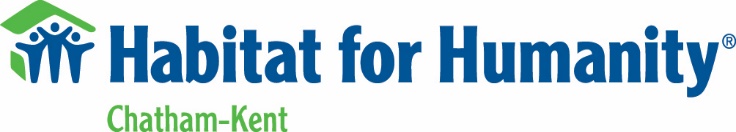 Availability:Please select your preferred availability:Areas of Interest:Medical & Emergency Information:In the event an emergency should arise, I, ___________________________________ give permission for staff at Habitat for Humanity Chatham-Kent to call 911 and get medical treatment._____________________________________					________________________________                          Signature								               Witness________________________________                          DatePlease fill in below information as detailed as possible.List of Medications:____________________________________________________________________________________________________________________________________________________________________________________________________List any known allergies, or medical conditions that we should be aware of (i.e. plants, medications, insect bites, etc.):____________________________________________________________________________________________________________________________________________________________________________________________________Emergency Contact Information:  (Please Print Clearly)Emergency Contact #1Name: ________________________________________		Relationship: __________________________________Home # _______________________________________		Cell #            ___________________________________--------------------------------------------------------------------------------------------------------------------------------------------------------------------Emergency Contact #2Name: ________________________________________		Relationship: __________________________________Home # _______________________________________		Cell #              __________________________________MondayAM                PM               TuesdayAM                PM               WednesdayAM                PM               ThursdayAM                PM               FridayAM                PM               SaturdayAM                PM               BuildPlease indicate your level of skill      1= Willing Worker    2= Skilled           3= Professional       ReStoreCommittees  Drywall                        ( 1    2    3 )   Electrical	( 1    2    3 )   Fencing	( 1    2    3 )   Flooring	( 1    2    3 )   Framing	( 1    2    3 )   HVAC	( 1    2    3 )   Taping / Finishing	( 1    2    3 )    Insulation 	( 1    2    3 )    Interior Trim	( 1    2    3 )    Landscaping	( 1    2    3 )    Painting 	( 1    2    3 )   Plumbing	( 1    2    3 )   Roofing	( 1    2    3 )   Siding/Soffit/Facia	( 1    2    3 )   Surveying	( 1    2    3 )   Cashier	    Donation / Prep Area     Pricing Personnel    Driver / ReStore Ambassador    Salvage Crew     Marketing / Fundraising     Event Planning    Public Relations    IT / Computers    Photography    Filing / Office Work  ReStore  Volunteer  Fundraising  Family Selection  IT  Faith  Construction 